МБОУ  «ОДНОЛУЦКАЯ ОСНОВНАЯ ОБЩЕОБРАЗОВАТЕЛЬНАЯ ШКОЛА ИМЕНИ ГЕРОЯ СОВЕТСКОГОСОЮЗА И.И. АВЕРЬЯНОВА»303144 Орловская обл, Болховский район, с Однолуки, ул.Центральная, д.19,  т(486 40) 2-52-48Программа работы с обучающимися,имеющими низкую учебную мотивацию Программа работы с обучающимися,имеющими низкую учебную мотивацию Паспорт программыПояснительная запискаВ связи с модернизацией образования изменилось его содержание, изменились задачи, которые общество поставило сегодня перед учителем. Сегодня от школы ждут выпускника, умеющего ориентироваться в меняющихся жизненных условиях, гибкого в принятии решений, умеющего искать ответы на поставленные вопросы и ориентироваться в информационном пространстве.В последние годы наметился переход в обучении от формирования системы знаний учащихся к самостоятельному, активному процессу их добывания. Этот переход меняет традиционные взгляды на перечень умений и навыков, необходимых для социальной адаптации ученика. Современному человеку необходимо владеть информационно-коммуникативной культурой, т.е. умениями создавать устные и письменные тексты, находить нужную информацию в различных источниках и уметь ее обрабатывать, обладать навыками самостоятельной и коллективной работы, умением презентовать ее. Отсюда возникает объективная необходимость в переходе на качественно новый уровень преподавания и обучения с использованием новых педагогических технологий.Данная программа основана на: Федеральный закон от 29.12.2012 № 273-ФЗ «Об образовании в Российской Федерации».. ФГОС ООО, утвержденный приказом Минобрнауки от 17.12.2010 № 1897.Конвенцию о правах ребенкаЦель программы: организовать деятельность участников образовательных отношений по обеспечению успешного усвоения основной образовательной программы основного общего образования учащимися, имеющими низкую учебную мотивациюЗадачи программы:1. Выявить обучающихся, имеющих низкую учебную мотивацию.2. Создать условия для эффективного обучения и развития учащихся с низкими учебными возможностями.3. Обеспечить взаимодействие всех участников образовательных отношений, чтобы повысить учебную мотивацию школьников.4. Организовать контроль образовательных результатов учащихся с низкой учебной мотивациейАналитико-прогностическое обоснование программыАнализ внешних факторов, влияющих на учебную мотивацию школьниковАдминистрация и педагогический коллектив школы провели анализ, который помогает выявить политические, экономические, социальные  и технологические факторы внешней среды. Положительные и отрицательные факторы внешней среды, влияющие на учебную мотивацию школьников, - в таблице 1.Таблица 1. Факторы внешней среды, которые влияют на учебную мотивацию школьниковВывод: анализ определяет основные аспекты повышения учебной мотивации. Необходимо создать условия для оптимального сочетания индивидуальных возможностей обучающихся с возможностями школы для вовлечения обучающихся в активную образовательную деятельность.Анализ перспектив повышения учебной мотивации школьниковАдминистрация и педагогический коллектив провели анализ, чтобы выявить сильные стороны, слабые стороны, возможности и угрозы повышения мотивации школьников, - таблица 2.Таблица 2. Перспективы повышения учебной мотивации школьниковОценка благоприятных возможностей программы работы с обучающимися, имеющими низкую учебную мотивацию1. Высокая вероятность. Улучшение материально-технического оснащения образовательнойдеятельности создаст условия для выполнения требований к реализации основной образовательной программы; индивидуальные образовательные траектории повысят учебные результаты школьников с низкой мотивацией.2. Средняя вероятность. Расширение возможностей диалогового взаимодействия учителей иродителей обучающихся; создание культурно-образовательных центров расширит возможности для самореализации обучающихся в различных направлениях образовательной деятельности.3. Низкая вероятность. Существенное усиление влияния школы как общественной организации на социум в селеОценка рисков программы1. Средняя вероятность. Отток молодых педагогов из-за низкой профессиональной мотивации; увеличение количества учеников с низким интеллектуальным уровнем.2. Низкая вероятность. Изменение социально-экономической ситуации; Вывод:основными направлениями деятельности школы по повышению учебной мотивацииобучающихся являются:повышение уровня профессиональной компетенции учителя;материально-техническое обеспечение образовательной деятельности;разработка индивидуальных образовательных траекторий для школьников с низкой учебной мотивацией;вовлечение обучающихся в систему дополнительного образования;развитие взаимодействия с родителями. Основные мероприятия по реализации программыМеханизм управления программой работы с обучающимися, имеющими низкую учебнуюмотивациюУправление реализацией программы предполагает создание специальной организационнойструктуры для осуществления управленческих функций согласно принятому распределению зон ответственности, в которую входят представители субъектов образовательного процесса.Руководитель ОО обеспечивает продвижение реализации программы, ведет диалог с членами коллектива в зоне их ответственности, создает условия для повышения мотивации школьников. Осуществляет деятельность по финансовому обеспечению реализации программы (использование бюджетных средств; привлечение внебюджетных ресурсов).Педагогический совет рассматривает вопросы педагогического и методического руководства образовательной деятельностью, проведения промежуточной аттестации, определяет условный перевод обучающихся, имеющих академическую задолженность, решает вопросы оставления на повторный год обучения.Методист собирает и анализирует информацию о результатах учебной деятельности школьников с низкой учебной мотивацией,определяет совместно с методическими объединениями учителей ближайшие и перспективные цели по повышению мотивации школьников, помогает разработать индивидуальные образовательные траектории для учащихся с низкой мотивацией.Организует контроль за выполнением учебных планов, программ. Способствует развитиюпознавательных потребностей, способностей, интеллектуального, духовного потенциала личности.Ответственный за внеклассную и внеурочную деятельность создает педагогически обоснованную и социально значимую систему внеклассной и внешкольной воспитательной работы, направленную на организацию здорового образа жизни, профилактику асоциального поведения детей и подростков, самоопределение и саморазвитие личности обучающегося. Оказывает методическую помощь классным руководителям в организации воспитательной работы.Методическое объединение школы рассматривает вопросы повышения учебной мотивациишкольников на заседаниях, развивает творчество и инициативу учителей по улучшению качества образования, организует работу по самообразованию учителей. Посещает учебные занятия в рамках предметных объединений и анализирует их с целью выявления положительного опыта работы с низкомотивированными обучающимися.Разрабатывает дифференцированные контрольные работы для проведения промежуточнойаттестации. Анализирует результаты образовательной деятельности по повышению мотивации школьников.Школьный психолого-педагогический консилиум  осуществляет диагностирование уровня мотивациишкольников, анализирует результаты, вырабатывает рекомендации, проводит тренинги общения с учениками, родителями, педагогами, беседы, теоретические и практические семинары, индивидуальные и групповые консультации.Ожидаемый результат реализации программыПосле реализации программы работы с обучающимися, имеющими низкую учебную мотивацию, в образовательной деятельности произойдут следующие изменения:1. Повысится уровень мотивации к обучению и целенаправленной познавательной деятельности учащихся.2. Повысится уровень предметных и метапредметных результатов учебной деятельности по итогам промежуточной аттестации.3. Повысится количество обучающихся с положительными результатами государственной итоговой аттестации.4. Сформируется готовность и способность обучающихся к саморазвитию и самообразованию на основе мотивации к обучению и познанию.5. Сформируется готовность и способность осознанно выбирать и строить дальнейшую индивидуальную траекторию образования на базе ориентировки в мире профессий и профессиональных предпочтений с учетом устойчивых познавательных интересов.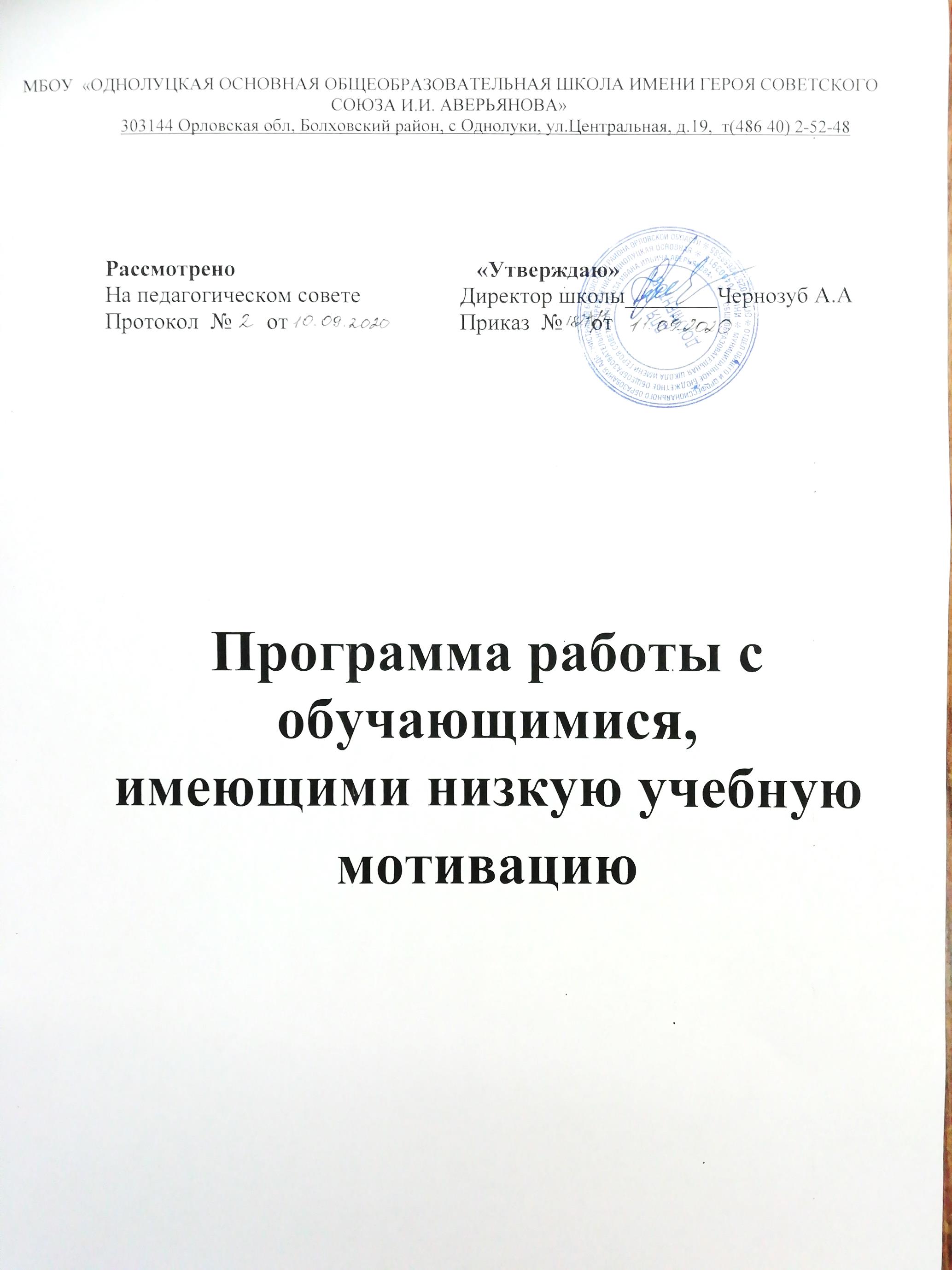 Наименование
программыПрограмма работы с обучающимися, имеющими низкую учебную мотивациюОсновные
разработчики
программыДиректорМетодистРуководитель методического советаРуководители школьных методических объединенийСроки реализации2020 - 2025Цель программыорганизовать деятельность участников образовательных отношений по обеспечению успешного усвоения основной образовательной программы основного общего образования учащимися, имеющими низкую учебную мотивациюЗадачи программы1. Выявить обучающихся, имеющих низкую учебную мотивацию.2. Создать условия для эффективного обучения и развития учащихся с низкими учебными возможностями.3. Обеспечить взаимодействие всех участников образовательных отношений, чтобы повысить учебную мотивацию школьников.4. Организовать контроль образовательных результатов учащихся с низкой учебной мотивациейФакторыПоложительныеОтрицательныеПолитическиеЛичностный результат образовательной деятельности определяют ФГОСПовышение спектра индивидуальных образовательных возможностей обучающегося ограничено материальными возможностями школы и родителейЭкономическиеНаличие высококвалифицированных педагогов, эффективная система финансирования школыНизкий уровень жизни общества, отсутствие профессиональных ориентировСоциальныеРазвитие олимпиадного и конкурсного движения, системы дополнительного образованияОтсутствие целеполагания, жизненных ориентиров в семье и социальном окружении школьникаТехнологическиеЗакрепление в законодательстве необходимых трудовых умений учителя: применять современные психолого-педагогические технологии, основанные на знании законов развития личности и поведения в реальной и виртуальной средеОриентация обучающихся и педагогов на успешную сдачу государственной итоговой аттестации (ГИА) может привести к недостаточному освоению и использованию других технологий и методик, что приведет к снижению учебной мотивацииСильные стороныСлабые стороныБлагоприятные
возможностиРискиСозданы условия для выполнения требований к реализации основной образовательной программыНедостаточное материально-техническое оснащение образовательной деятельности современным оборудованиемУлучшение материально-
технического обеспечения образовательной деятельностиИзменение социально-экономической ситуацииСозданы условия для организации образовательной деятельностиНедостаточное количество оборудованных учебных кабинетов для реализации различных направлений внеурочной деятельностиСоздание культурно- образовательного центра с привлечением социальных партнеровОтсутствие необходимого оборудования для образовательной деятельности по запросам участников образовательных отношенийПрименение инновационных технологий в образовательной деятельностиНедостаточное владение активными методами обучения для повышения учебной мотивацииРазвитие современной образовательной среды, внедрение инновационных технологийНепонимание педагогами необходимости профессионального ростаНаличие профессионально работающих педагогов, победителей и лауреатов различных профессиональных конкурсовУвеличение доли
работающих педагогов
пенсионного возраста;
уровень заработной
платы ниже средней по
экономике региона;
профессиональное
выгорание;
незащищенность
педагога перед
субъектами
образовательных
отношенийКвалифицированный
кадровый состав,
омоложение
педагогических кадровОтток молодых кадров из-за низкой
профессиональноймотивацииНаличие программывнутренней системыоценки качестваобразованияНевысокие результаты успеваемости учащихся и результаты ГИАПовышение качества образования, мотивации к учебной деятельностиНедостаточная подготовленность кадров, низкая мотивация обучающихсяУдовлетворенность участников образовательной деятельности качеством образованияНедостаточно развитые методы оценки учебной мотивацииИзменение системы оценивания, учет качественных изменений, происходящих у участников образовательной деятельностиУвеличение количества учащихся с низким интеллектуальным уровнемСодержаниеПланируемый результатСрокиОтветственныйРабота с обучающимися, имеющими низкую учебную мотивациюРабота с обучающимися, имеющими низкую учебную мотивациюРабота с обучающимися, имеющими низкую учебную мотивациюРабота с обучающимися, имеющими низкую учебную мотивациюПровести индивидуальные
консультации с обучающимися по результатам контрольных работВыявить темы, которыеобучающийся не освоил, и причины неусвоенияВ течение
годаУчителя-предметникиРазработать индивидуальные
образовательные траектории дляобучающихся с низкой учебноймотивациейСпланировать работу с обучающимисяВ течение
годаУчителя-
предметники,
классные
руководителиПомочь сформировать портфолиообучающимся с низкой мотивациейПолучить объективнуюинформацию об успехахобучающегосяВ течениегодаКлассныеруководителиПомочь обучающимся контролироватьсвои учебные результаты черезэлектронный дневникПолучить объективныерезультаты учебнойдеятельностиВ течениегодаКлассные
руководителиПроконтролировать объемдомашних заданийВыявить соответствиеобъема заданийтребованиям СанПиНВ течениегодаМетодистОрганизовать контроль усвоениязнаний обучающихся по отдельнымтемам, разделамВыявить темы, которыеобучающийся не освоил, и причины их неусвоенияПо плану ВШКМетодистПровести психологическиетренинги по диагностикетревожности и снижению уровня тревожности учащихсяВыявить причинышкольной тревожностиПо плану ВШКПедагог-психологОрганизовать воспитательнуюработу через систему внеурочнойдеятельности, дополнительногообразованияВыявить интересыобучающихся с низкой
учебной мотивацией и привлечь их к занятиям по
интересамВ течение
годаОтветственный за внеклассную и внеурочную деятельность,
классные
руководителиОрганизовать отдых обучающихся вканикулярное времяСпланировать досуговуюдеятельность учащихсяВ течениегодаОтветственный за внеклассную и внеурочную деятельность,
классныеруководителиПривлечь обучающихся к подготовке
коллективных мероприятий в
классе, школеСпланировать досуговуюДеятельностьобучающихсяВ течение
годаОтветственный за внеклассную и внеурочную деятельность,
классные
руководителиВовлечь в социально-значимую
деятельность обучающихся "группыриска"Спланировать досуговую
деятельность обучающихсяВ течение
годаОтветственный за внеклассную и внеурочную деятельность,классныеруководителиВзаимодействовать с социальными и профессиональными структурамис целью профориентациивыпускниковВыявитьпрофессиональныеинтересы обучающихсяВ течение
годаОтветственный за внеклассную и внеурочную деятельность,классные
руководителиРабота с педагогическими работникамиРабота с педагогическими работникамиРабота с педагогическими работникамиРабота с педагогическими работникамиПроконтролировать качествопреподавания учебных предметовчерез посещение занятийВыявить затруднения,препятствующиеусвоению материалаобучающимися с низкоймотивациейВ течениегодаДиректор,методист, руководитель МС, руководители школьных УМОПроконтролировать качествопроверки рабочих и контрольныхтетрадей обучающихсяВыявить темы, которыеобучающийся не освоил, ипричины неусвоенияПо плану ВШКМетодистПровести совещание придиректоре с целью выявленияпроблем неуспеваемостиотдельных обучающихсяОпределить план работыс обучающимися, имеющиминизкую мотивациюВ течение
годаДиректорПроконтролировать качество
домашних заданийВыявить причины
невыполнения заданийВ течение
годаУчителя-предметникиОрганизовать курсовую подготовкуучителей по проблеме обученияшкольников с низкой мотивациейПовыситьпрофессиональнуюграмотность учителей вработе с обучающимися,имеющими низкуюмотивациюВ течениегодаМетодистРабота с родителями учащихсяРабота с родителями учащихсяРабота с родителями учащихсяРабота с родителями учащихсяПровести консультации сродителями учащихся "группыриска"Выявить затруднения,препятствующиеусвоению материалаобучающимися с низкоймотивациейВ течениегодаМетодист,классныеруководителиОрганизовать родительские
собрания по вопросам
психологических и возрастных
особенностей обучающихся,
ответственности родителей за
воспитание и обучение детейПовыситьответственностьродителей за воспитаниеи обучение детейВ течение
годаКлассные 
руководители,
педагог-психологОзнакомить родителей с
результатами учебной
деятельности ребенкаПовысить
ответственность
родителей за воспитание
и обучение детейВ течениегодаКлассныеруководителиПривлечь родителей к участию вобщешкольной деятельностиПовыситьответственностьродителей за воспитаниеи обучение детейВ течениегодаКлассныеруководителиПроконтролировать количествовходов родителей в электронный
дневникПовыситьответственностьродителей за воспитаниеи обучение детейВ течениегодаКлассныеруководителиОрганизовать систему открытых уроков для родителейПовыситьответственностьродителей за воспитаниеи обучение детейВ течениегодаКлассныеруководителиОрганизовать участие родителей вразработке индивидуальнойобразовательной траектории дляобучающегося с низкой мотивациейПовыситьответственностьродителей за воспитаниеи обучение детейВ течениегодаКлассные
руководителиРабота школьного психолого-педагогического консилиумаРабота школьного психолого-педагогического консилиумаРабота школьного психолого-педагогического консилиумаРабота школьного психолого-педагогического консилиумаОрганизовать анкетирование обучающихся с целью выявления обучающихся с низкой мотивациейСоздание индивидуальной траектории для обучающихсясентябрьПредседатель ШППКСоздание банка данныхВыявить интересы обучающихсясентябрьПредседатель ШППКПроведение обучающих семинаровСпланировать
образовательнуюдеятельностьВ течении годаПредседатель ШППКПовышение эффективности управленияПовышение эффективности управленияПовышение эффективности управленияПовышение эффективности управленияРазработать программу работы собучающимися, имеющими низкуюучебную мотивациюСпланировать
образовательнуюдеятельностьИюньМетодистСформировать банк данных осемьях учащихся с низкой учебноймотивациейСистематизироватьинформацию о семьяхобучающихсяВ течениегодаУчителя-предметникиОрганизовать совместнуюдеятельность школы и комиссии поделам несовершеннолетнихСпланировать сетевоевзаимодействиеАвгустДиректорПодготовить педагогический советпо повышению качестваобразованияСпланировать проведениепедагогических советовПо плану ВШКРуководитель МСВключить в положение о
внутренней системе оценки
качества образования раздел о
работе с обучающимися, имеющиминизкую учебную мотивациюСпланироватьобразовательнуюдеятельностьАвгустМетодистПроконтролировать формированиефонда оценочных средств для
проведения текущего контроляуспеваемости и промежуточнойаттестацииВыявить наличие
оценочных средств с
разным уровнем
сложностиВ течениегодаМетодистВыявить потребности обучающихсядля развития их творческихвозможностейСпланировать системувнеурочной деятельности,дополнительного
образованияМай - июньОтветственный за внеклассную и внеурочную деятельностьПрогнозировать результаты ГИАобучающихся, имеющих низкуюмотивациюСпланировать работу свыпускниками из "группыриска" по успешномупрохождениюгосударственной итоговойаттестацииВ течениегодаМетодистОрганизовать учет достижений в разных видах деятельности(социальной, трудовой,коммуникативной, физкультурно-оздоровительной и др.) учащихся с
низкой мотивациейПолучить информацию обучастии школьников снизкой мотивацией вспортивных мероприятиях,выставках, конкурсах,концертах и др.В течениегодаМетодист, ответственный за внеклассную и внеурочную деятельность